23-30.09.17. В целях популяризации спортивных соревнований среди детей, укрепления здоровья детей, укрепления дружеских связей между детьми, а также в рамках по реализации плана мероприятий Всероссийского образовательного проекта «Футбол в образовании»,  учителя физической культуры МБОУ СОШ №48 провели фестиваль «Неделя массового футбола» среди учащихся 5-11 классов.  Победители соревнований были награждены  медалями и грамотами.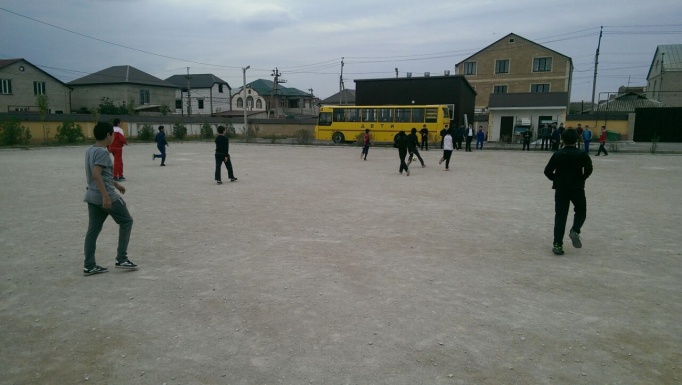 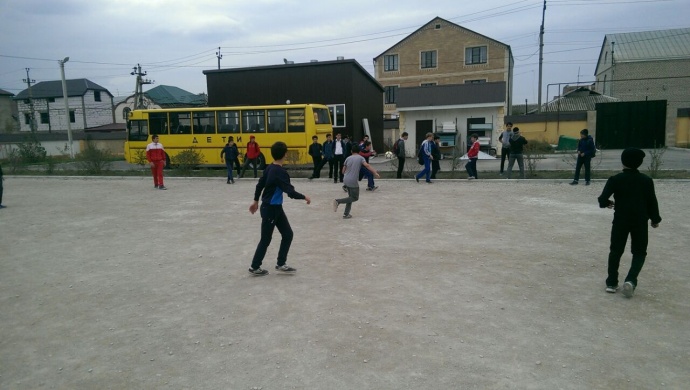 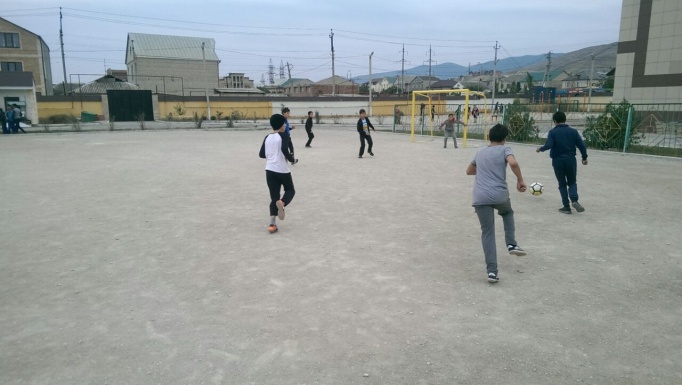 